ООО «ПРЕМИУМ ТЕХНО»Юридический адрес: 443066, Самарская обл.,                                                  р/сч. 40702810001400002093Самара, переулок Безымянный 2-ой, д.1, оф.319                                               кор/с30101810300000000881  Фактический адрес: 443066, Самарская обл.,                                                    Ф-Л ПРИВОЛЖСКИЙ ПАО г. Самара, переулок Безымянный 2-ой, д.1, оф.319                                           БАНК "ФК ОТКРЫТИЕ"т. +79967289733, +79170116270 Каримов Фарит		                             ОГРН 1196313041539                                                                                                                                         Е-mail:info@premium-t.ru                                                                            ИНН/КПП 6318046262\631801001Коммерческое предложение для партнёровПрошу рассмотреть возможность поставки в Ваш адрес следующей продукции:	                                                                                     Цены на 01.01.2020г. (Материал латунь)Весь ассортимент в наличии на складе. С Уважением, ООО « Премиум Техно» Каримов Фаритт. 8-996-728-97-33 раб. 8-917-011-62-70№НаименованиеИзображениеЕдиница изм-яРРЦ, руб. в т.ч. НДС 20%1Редуктор кислородный БКО 50-4 (латунь) «Premium»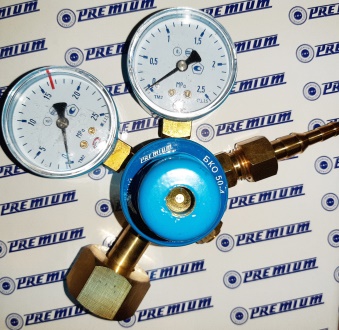 шт.1050,002Редуктор пропановый БПО 5-4 (латунь) «Premium»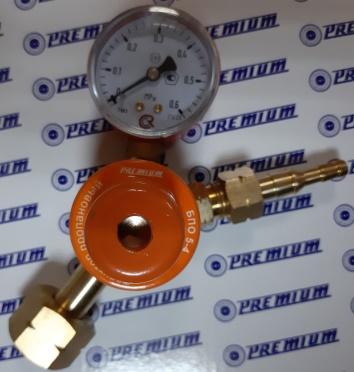 шт.950,003Редуктор углекислотный УР 6-4 (латунь) «Premium»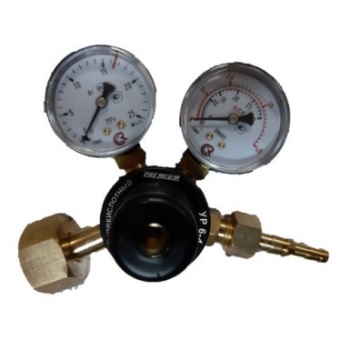 шт.1050,004Редуктор ацетиленовый БАО 5-4 (латунь) «Premium»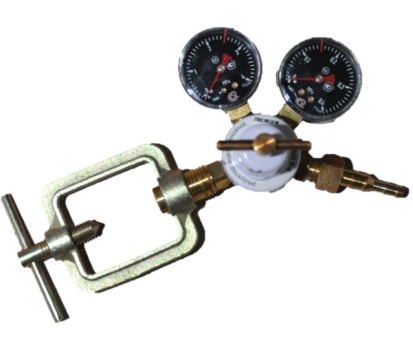 шт.1160,005Регулятор расхода У30/АР40 КР (латунь) «Premium»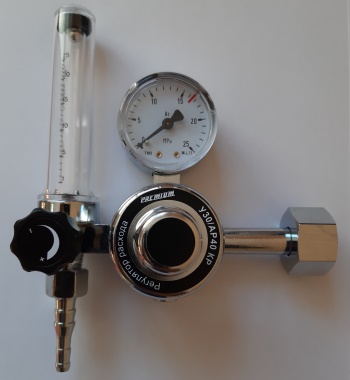 шт.1950,006Регулятор расхода У30/АР40 КР2 (латунь) «Premium»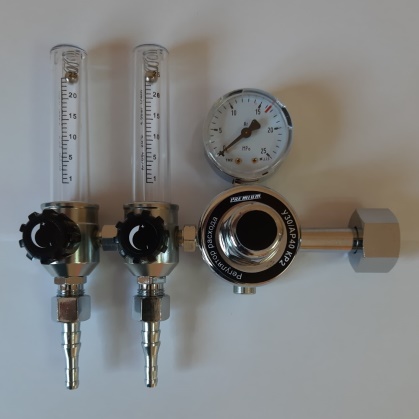 шт.2310,007Регулятор расхода У30/АР40 КР с нагревом 36V (латунь) «Premium»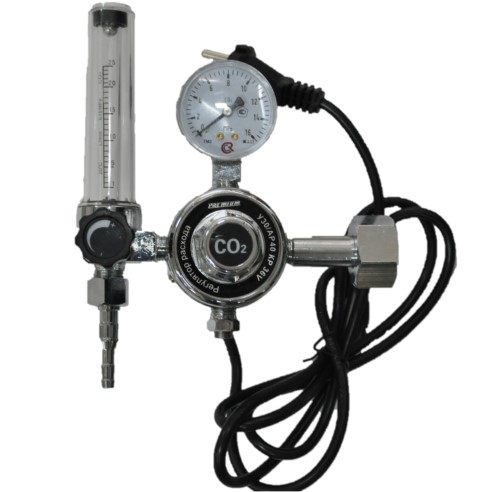 шт.2970,008Регулятор расхода У30/АР40 КР с нагревом 220V (латунь) «Premium»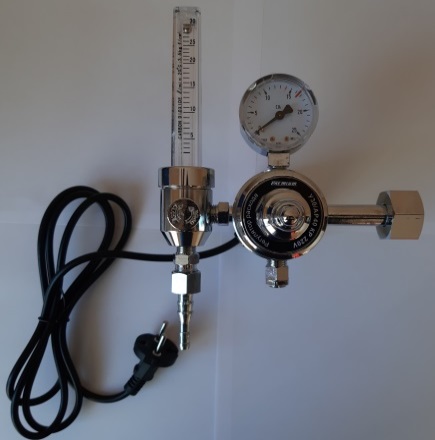 шт.3190,009Подогреватель редуктора (латунь) «Premium»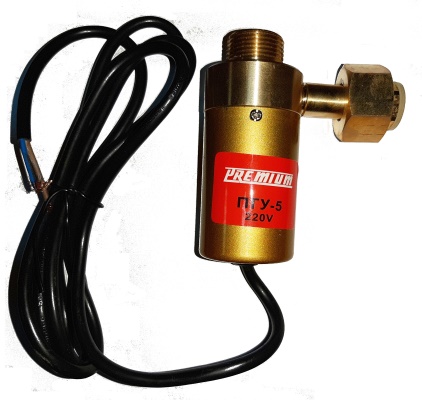 шт.1650,0010Клапан огнепреградительный КОГ М16*1,5 (латунь) «Premium»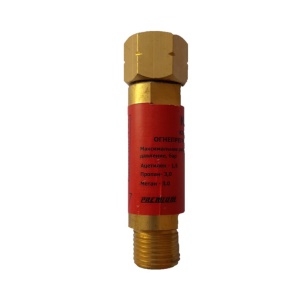 шт.390,0011Клапан огнепреградительный КОК М16*1,5 (латунь) «Premium»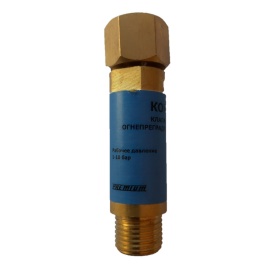 шт.390,0012Резак пропановый 140П «Premium»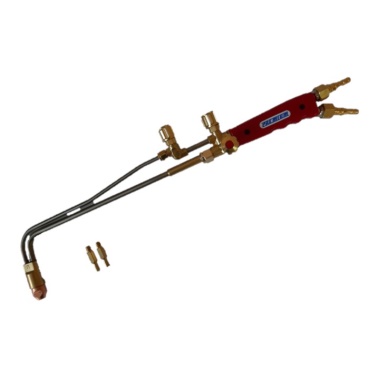 шт.1870,0013Резак пропановый Р3П-32 1000мм «Premium»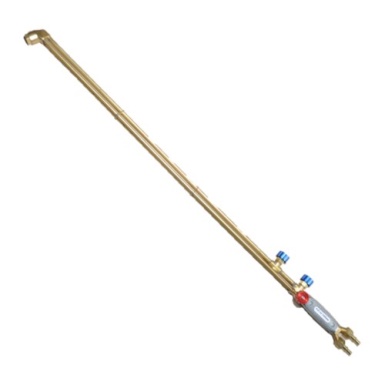 шт.2310,0014Кабельная вилка 10-25 (латунь)«Premium»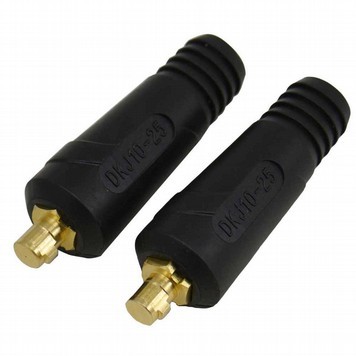 шт.100,0015Кабельная розетка 10-25 (латунь) «Premium»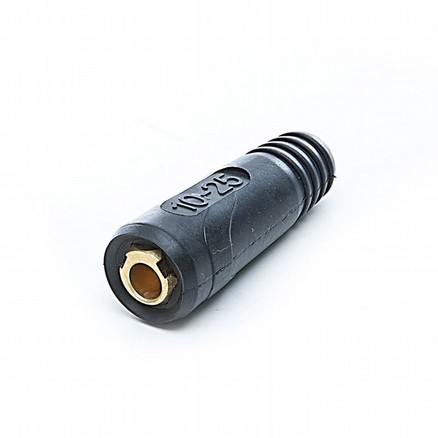 шт.110,0016Панельная розетка 10-25 (латунь) «Premium»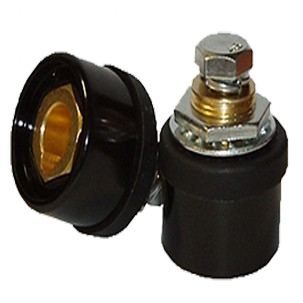 шт.170,0017Кабельная вилка 35-50 (латунь)«Premium»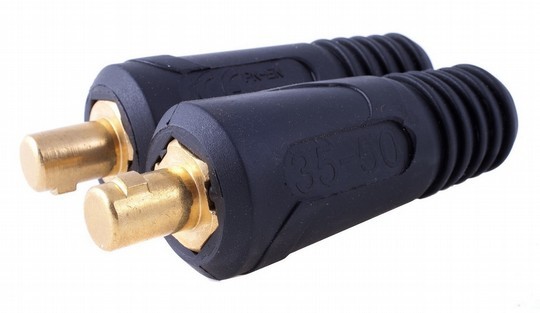 шт.150,0018Кабельная  розетка 35-50 (латунь) «Premium»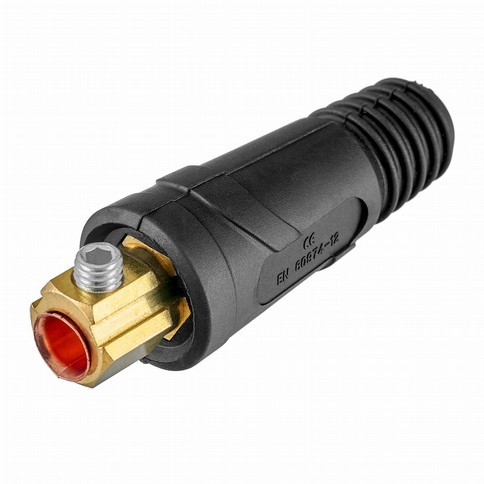 шт.180,0019Панельная  розетка 35-50 (латунь) «Premium»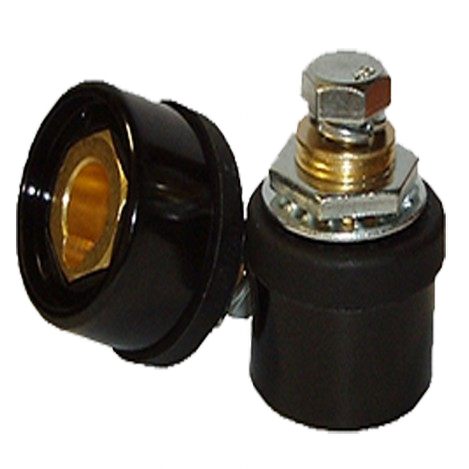 шт.220, 0020Смеситель газа AR/CO2 СГ-01«Premium»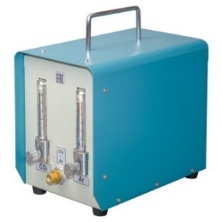 шт.22000,0021Машина газорезательная CG-30-1Р «Premium»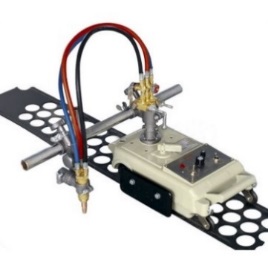 шт.26400,0022Электрододержатель ED 2300 (латунь)«Premium»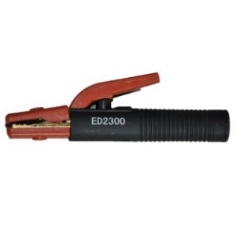 шт.500,0023Электрододержатель ED 2400 (латунь)«Premium»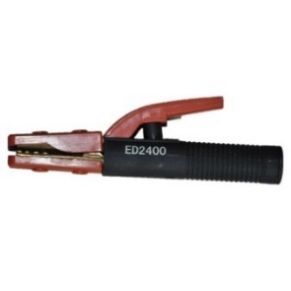 шт.550,0024Электрододержатель ED 2500 (латунь) «Premium»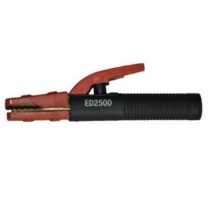 шт.610,00